Library Summer CampMonday’s 11 am – 3 pmAges 3-8 years
                      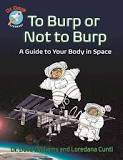  	July 8th Title: Earth Spaceship	Craft:  Spaceships and play-dough planet earth	Story:  Pete the Cat: Out of this World by James Dean	GUEST: Serenity Circles: Hula Hoops and Bubbles	July 15th Title:  Sun & Moon	Craft:  Space Journals / Oreo cookie moon phases	Story:  Brother Sun, Sister Moon by Katherine Patterson	  GUEST: Teddy Bear Workshop: Stuffed Alien & Story

July 22rd Title:  Mars & Mars Rover Exploration	Craft:  Papier-mâché’ planets                           
Story:  Mars Rover Rescue by Andrew  Radar	GUEST: Taradiddle- Musicians’ and Storytellers’

	July 29th Title: Constellations  and their Myths	Craft:  Constellation Tshirts	Story:  A Hundred Billion Trillion Stars by Seth Fishmar	Movie:  Muppets in Space 

August 5th Title: Astronauts & Shooting Stars	Craft: Astronaut Helmut		Stories: To Burp or Not to Burp: A Guided to 
               Your Body in Space  
    GUEST: Serenity Cicrles: Hula Hoops and Bubbles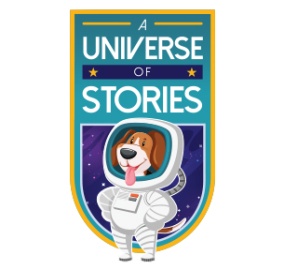 	                  
	August 13th Summer Party Woo!Hoo!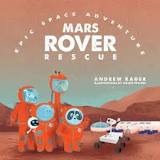 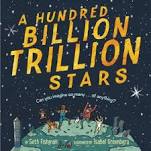 More space fun events on the back!

“Stories in the Park”
Story Hour at Town Hill
Saturdays 11:00 AM
June - September
Join us for stories & crafts 
(rain location – library)
